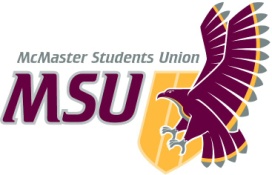 2020-2021 Executive Board MeetingTopic:			Executive Board Meeting 20-17Date & Time:		Thursday, November 19, 2020			1:00 p.m.Place:			Remote, Microsoft TeamsMotionsItems:Adopt AgendaAdopt Minutes 20-14, 20-15EFRT ReportKevin ParkFCC ReportHannan MinhasMacademics Report Catherine HuObjectivesAdopt AgendaAdopt MinutesReportReportReportProvide Information & Answer QuestionsUnfinished/Other BusinessTime of Next Meeting and Motion to Adjourn